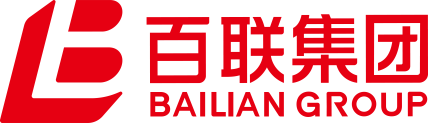 集团系统内职位申请表应聘企业及岗位：                           填表日期：      年   月   日姓  名姓  名性 别性 别性 别性 别出生日期出生日期出生日期出生日期出生日期出生日期出生日期出生日期    年  月  日    年  月  日    年  月  日    年  月  日    年  月  日    年  月  日    年  月  日    年  月  日    年  月  日    年  月  日    年  月  日    年  月  日    年  月  日    年  月  日    年  月  日    年  月  日照片（粘贴处）照片（粘贴处）照片（粘贴处）照片（粘贴处）照片（粘贴处）国  籍国  籍民  族民  族民  族民  族民  族民  族民  族民  族籍  贯籍  贯籍  贯籍  贯籍  贯籍  贯籍  贯照片（粘贴处）照片（粘贴处）照片（粘贴处）照片（粘贴处）照片（粘贴处）是否有国（境）外永久居留权是否有国（境）外永久居留权是否有国（境）外永久居留权是否有国（境）外永久居留权是否有国（境）外永久居留权是否有国（境）外永久居留权是否有国（境）外永久居留权是否有国（境）外永久居留权是否有国（境）外永久居留权是否有国（境）外永久居留权是否有国（境）外永久居留权是否有国（境）外永久居留权是，     永久居留权   否是，     永久居留权   否是，     永久居留权   否是，     永久居留权   否是，     永久居留权   否是，     永久居留权   否是，     永久居留权   否是，     永久居留权   否是，     永久居留权   否是，     永久居留权   否是，     永久居留权   否是，     永久居留权   否是，     永久居留权   否是，     永久居留权   否是，     永久居留权   否是，     永久居留权   否是，     永久居留权   否是，     永久居留权   否是，     永久居留权   否是，     永久居留权   否是，     永久居留权   否是，     永久居留权   否是，     永久居留权   否是，     永久居留权   否照片（粘贴处）照片（粘贴处）照片（粘贴处）照片（粘贴处）照片（粘贴处）学  历学  历毕业院校毕业院校毕业院校毕业院校毕业院校毕业院校毕业院校毕业院校毕业年月毕业年月毕业年月毕业年月毕业年月毕业年月毕业年月  年  月  年  月  年  月  年  月  年  月  年  月  年  月  年  月  年  月照片（粘贴处）照片（粘贴处）照片（粘贴处）照片（粘贴处）照片（粘贴处）计算机水平计算机水平计算机水平外语语种外语语种外语语种外语语种外语语种外语语种外语语种外语水平外语水平外语水平外语水平外语水平外语水平外语水平照片（粘贴处）照片（粘贴处）照片（粘贴处）照片（粘贴处）照片（粘贴处）执业资格/专业技术职称/技术技能等级执业资格/专业技术职称/技术技能等级执业资格/专业技术职称/技术技能等级执业资格/专业技术职称/技术技能等级执业资格/专业技术职称/技术技能等级执业资格/专业技术职称/技术技能等级执业资格/专业技术职称/技术技能等级执业资格/专业技术职称/技术技能等级执业资格/专业技术职称/技术技能等级执业资格/专业技术职称/技术技能等级执业资格/专业技术职称/技术技能等级执业资格/专业技术职称/技术技能等级执业资格/专业技术职称/技术技能等级执业资格/专业技术职称/技术技能等级执业资格/专业技术职称/技术技能等级执业资格/专业技术职称/技术技能等级执业资格/专业技术职称/技术技能等级执业资格/专业技术职称/技术技能等级执业资格/专业技术职称/技术技能等级执业资格/专业技术职称/技术技能等级政治面貌政治面貌政治面貌入党时间入党时间入党时间入党时间入党时间入党时间入党时间入党时间入党时间入党时间入党时间入党时间手机号码手机号码手机号码手机号码手机号码手机号码手机号码手机号码手机号码健康状况健康状况健康状况婚姻状况婚姻状况婚姻状况婚姻状况婚姻状况婚姻状况婚姻状况婚姻状况婚姻状况婚姻状况婚姻状况婚姻状况邮  箱邮  箱邮  箱邮  箱邮  箱邮  箱邮  箱邮  箱邮  箱户籍地址户籍地址户籍地址现居住地址现居住地址现居住地址身份证号码身份证号码身份证号码工  作经  历起止日期起止日期起止日期企业及部门企业及部门企业及部门企业及部门企业及部门企业及部门企业及部门企业及部门企业及部门企业及部门企业及部门企业及部门企业及部门岗位及职务岗位及职务岗位及职务岗位及职务岗位及职务岗位及职务岗位及职务岗位及职务岗位及职务岗位及职务岗位及职务岗位及职务离职理由离职理由离职理由离职理由离职理由离职理由离职理由离职理由离职理由离职理由离职理由离职理由工  作经  历工  作经  历工  作经  历工  作经  历工  作经  历工  作经  历工  作经  历工  作经  历备注：按由近到远的顺序填写工作情况。备注：按由近到远的顺序填写工作情况。备注：按由近到远的顺序填写工作情况。备注：按由近到远的顺序填写工作情况。备注：按由近到远的顺序填写工作情况。备注：按由近到远的顺序填写工作情况。备注：按由近到远的顺序填写工作情况。备注：按由近到远的顺序填写工作情况。备注：按由近到远的顺序填写工作情况。备注：按由近到远的顺序填写工作情况。备注：按由近到远的顺序填写工作情况。备注：按由近到远的顺序填写工作情况。备注：按由近到远的顺序填写工作情况。备注：按由近到远的顺序填写工作情况。备注：按由近到远的顺序填写工作情况。备注：按由近到远的顺序填写工作情况。备注：按由近到远的顺序填写工作情况。备注：按由近到远的顺序填写工作情况。备注：按由近到远的顺序填写工作情况。备注：按由近到远的顺序填写工作情况。备注：按由近到远的顺序填写工作情况。备注：按由近到远的顺序填写工作情况。备注：按由近到远的顺序填写工作情况。备注：按由近到远的顺序填写工作情况。备注：按由近到远的顺序填写工作情况。备注：按由近到远的顺序填写工作情况。备注：按由近到远的顺序填写工作情况。备注：按由近到远的顺序填写工作情况。备注：按由近到远的顺序填写工作情况。备注：按由近到远的顺序填写工作情况。备注：按由近到远的顺序填写工作情况。备注：按由近到远的顺序填写工作情况。备注：按由近到远的顺序填写工作情况。备注：按由近到远的顺序填写工作情况。备注：按由近到远的顺序填写工作情况。备注：按由近到远的顺序填写工作情况。备注：按由近到远的顺序填写工作情况。备注：按由近到远的顺序填写工作情况。备注：按由近到远的顺序填写工作情况。备注：按由近到远的顺序填写工作情况。学习     经历起止日期起止日期起止日期毕业院校毕业院校毕业院校毕业院校毕业院校毕业院校专业专业专业专业专业专业专业专业专业专业专业专业专业学历学历学历学位学位学位学位学位学位学习形式学习形式学习形式学习形式学习形式学习形式学习形式学习形式学习形式学习     经历全日制 非全日制全日制 非全日制全日制 非全日制全日制 非全日制全日制 非全日制全日制 非全日制全日制 非全日制全日制 非全日制全日制 非全日制学习     经历全日制 非全日制全日制 非全日制全日制 非全日制全日制 非全日制全日制 非全日制全日制 非全日制全日制 非全日制全日制 非全日制全日制 非全日制学习     经历全日制 非全日制全日制 非全日制全日制 非全日制全日制 非全日制全日制 非全日制全日制 非全日制全日制 非全日制全日制 非全日制全日制 非全日制学习     经历全日制 非全日制全日制 非全日制全日制 非全日制全日制 非全日制全日制 非全日制全日制 非全日制全日制 非全日制全日制 非全日制全日制 非全日制学习     经历备注：填写高中及以上的学历。备注：填写高中及以上的学历。备注：填写高中及以上的学历。备注：填写高中及以上的学历。备注：填写高中及以上的学历。备注：填写高中及以上的学历。备注：填写高中及以上的学历。备注：填写高中及以上的学历。备注：填写高中及以上的学历。备注：填写高中及以上的学历。备注：填写高中及以上的学历。备注：填写高中及以上的学历。备注：填写高中及以上的学历。备注：填写高中及以上的学历。备注：填写高中及以上的学历。备注：填写高中及以上的学历。备注：填写高中及以上的学历。备注：填写高中及以上的学历。备注：填写高中及以上的学历。备注：填写高中及以上的学历。备注：填写高中及以上的学历。备注：填写高中及以上的学历。备注：填写高中及以上的学历。备注：填写高中及以上的学历。备注：填写高中及以上的学历。备注：填写高中及以上的学历。备注：填写高中及以上的学历。备注：填写高中及以上的学历。备注：填写高中及以上的学历。备注：填写高中及以上的学历。备注：填写高中及以上的学历。备注：填写高中及以上的学历。备注：填写高中及以上的学历。备注：填写高中及以上的学历。备注：填写高中及以上的学历。备注：填写高中及以上的学历。备注：填写高中及以上的学历。备注：填写高中及以上的学历。备注：填写高中及以上的学历。备注：填写高中及以上的学历。培训经历培训经历培训经历何时何地受过何种奖惩何时何地受过何种奖惩何时何地受过何种奖惩特长      及        自我评价特长      及        自我评价特长      及        自我评价应聘企业　  可否调剂应聘企业　  可否调剂应聘企业　  可否调剂可以                  □不可以可以                  □不可以可以                  □不可以可以                  □不可以可以                  □不可以可以                  □不可以可以                  □不可以可以                  □不可以可以                  □不可以可以                  □不可以可以                  □不可以可以                  □不可以可以                  □不可以可以                  □不可以可以                  □不可以应聘岗位可否调剂应聘岗位可否调剂应聘岗位可否调剂应聘岗位可否调剂应聘岗位可否调剂应聘岗位可否调剂应聘岗位可否调剂应聘岗位可否调剂应聘岗位可否调剂应聘岗位可否调剂应聘岗位可否调剂应聘岗位可否调剂应聘岗位可否调剂可以                  □不可以可以                  □不可以可以                  □不可以可以                  □不可以可以                  □不可以可以                  □不可以可以                  □不可以可以                  □不可以可以                  □不可以可以                  □不可以家  庭      主  要      成  员（父母、配偶、子女）家  庭      主  要      成  员（父母、配偶、子女）家  庭      主  要      成  员（父母、配偶、子女）与本人关系与本人关系与本人关系与本人关系姓名姓名姓名姓名国籍国籍国籍国籍国籍出生年月出生年月出生年月出生年月出生年月出生年月政治面貌政治面貌政治面貌政治面貌工作单位工作单位工作单位工作单位工作单位工作单位工作单位工作单位工作单位工作单位工作单位职务职务职务职务家  庭      主  要      成  员（父母、配偶、子女）家  庭      主  要      成  员（父母、配偶、子女）家  庭      主  要      成  员（父母、配偶、子女）家  庭      主  要      成  员（父母、配偶、子女）家  庭      主  要      成  员（父母、配偶、子女）家  庭      主  要      成  员（父母、配偶、子女）家  庭      主  要      成  员（父母、配偶、子女）家  庭      主  要      成  员（父母、配偶、子女）家  庭      主  要      成  员（父母、配偶、子女）家  庭      主  要      成  员（父母、配偶、子女）家  庭      主  要      成  员（父母、配偶、子女）家  庭      主  要      成  员（父母、配偶、子女）家  庭      主  要      成  员（父母、配偶、子女）家  庭      主  要      成  员（父母、配偶、子女）家  庭      主  要      成  员（父母、配偶、子女）紧急联系人紧急联系人紧急联系人与本人关系与本人关系与本人关系与本人关系与本人关系与本人关系与本人关系与本人关系与本人关系与本人关系电话电话电话电话电话电话电话电话个人申明：以上所填内容均为真实情况，若有不符，由本人承担相应责任。 填表人签名：                个人申明：以上所填内容均为真实情况，若有不符，由本人承担相应责任。 填表人签名：                个人申明：以上所填内容均为真实情况，若有不符，由本人承担相应责任。 填表人签名：                个人申明：以上所填内容均为真实情况，若有不符，由本人承担相应责任。 填表人签名：                个人申明：以上所填内容均为真实情况，若有不符，由本人承担相应责任。 填表人签名：                个人申明：以上所填内容均为真实情况，若有不符，由本人承担相应责任。 填表人签名：                个人申明：以上所填内容均为真实情况，若有不符，由本人承担相应责任。 填表人签名：                个人申明：以上所填内容均为真实情况，若有不符，由本人承担相应责任。 填表人签名：                个人申明：以上所填内容均为真实情况，若有不符，由本人承担相应责任。 填表人签名：                个人申明：以上所填内容均为真实情况，若有不符，由本人承担相应责任。 填表人签名：                个人申明：以上所填内容均为真实情况，若有不符，由本人承担相应责任。 填表人签名：                个人申明：以上所填内容均为真实情况，若有不符，由本人承担相应责任。 填表人签名：                个人申明：以上所填内容均为真实情况，若有不符，由本人承担相应责任。 填表人签名：                个人申明：以上所填内容均为真实情况，若有不符，由本人承担相应责任。 填表人签名：                个人申明：以上所填内容均为真实情况，若有不符，由本人承担相应责任。 填表人签名：                个人申明：以上所填内容均为真实情况，若有不符，由本人承担相应责任。 填表人签名：                个人申明：以上所填内容均为真实情况，若有不符，由本人承担相应责任。 填表人签名：                个人申明：以上所填内容均为真实情况，若有不符，由本人承担相应责任。 填表人签名：                个人申明：以上所填内容均为真实情况，若有不符，由本人承担相应责任。 填表人签名：                个人申明：以上所填内容均为真实情况，若有不符，由本人承担相应责任。 填表人签名：                个人申明：以上所填内容均为真实情况，若有不符，由本人承担相应责任。 填表人签名：                个人申明：以上所填内容均为真实情况，若有不符，由本人承担相应责任。 填表人签名：                个人申明：以上所填内容均为真实情况，若有不符，由本人承担相应责任。 填表人签名：                个人申明：以上所填内容均为真实情况，若有不符，由本人承担相应责任。 填表人签名：                个人申明：以上所填内容均为真实情况，若有不符，由本人承担相应责任。 填表人签名：                个人申明：以上所填内容均为真实情况，若有不符，由本人承担相应责任。 填表人签名：                个人申明：以上所填内容均为真实情况，若有不符，由本人承担相应责任。 填表人签名：                个人申明：以上所填内容均为真实情况，若有不符，由本人承担相应责任。 填表人签名：                个人申明：以上所填内容均为真实情况，若有不符，由本人承担相应责任。 填表人签名：                个人申明：以上所填内容均为真实情况，若有不符，由本人承担相应责任。 填表人签名：                个人申明：以上所填内容均为真实情况，若有不符，由本人承担相应责任。 填表人签名：                个人申明：以上所填内容均为真实情况，若有不符，由本人承担相应责任。 填表人签名：                个人申明：以上所填内容均为真实情况，若有不符，由本人承担相应责任。 填表人签名：                个人申明：以上所填内容均为真实情况，若有不符，由本人承担相应责任。 填表人签名：                个人申明：以上所填内容均为真实情况，若有不符，由本人承担相应责任。 填表人签名：                个人申明：以上所填内容均为真实情况，若有不符，由本人承担相应责任。 填表人签名：                个人申明：以上所填内容均为真实情况，若有不符，由本人承担相应责任。 填表人签名：                个人申明：以上所填内容均为真实情况，若有不符，由本人承担相应责任。 填表人签名：                个人申明：以上所填内容均为真实情况，若有不符，由本人承担相应责任。 填表人签名：                个人申明：以上所填内容均为真实情况，若有不符，由本人承担相应责任。 填表人签名：                个人申明：以上所填内容均为真实情况，若有不符，由本人承担相应责任。 填表人签名：                